	               Проект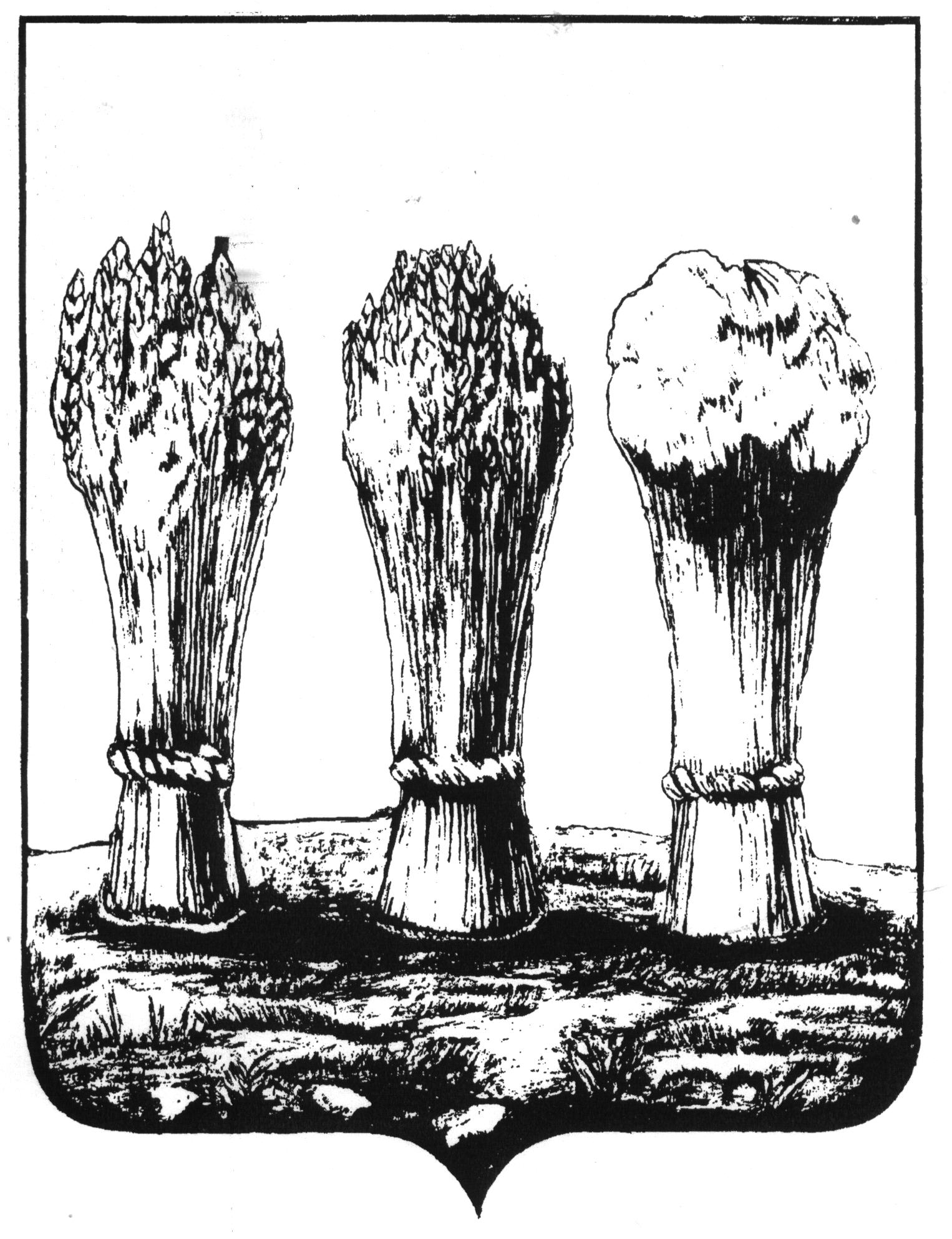 ПЕНЗЕНСКАЯ ГОРОДСКАЯ ДУМА    ______________________________________________________________________РЕШЕНИЕ ____________				                                                       №__________О деятельности администрации города Пензы по выдаче разрешений на установку и эксплуатацию рекламных конструкций, о принимаемых мерах по демонтажу самовольно установленных рекламных и информационных конструкций	Руководствуясь статьей 22 Устава города Пензы,Пензенская городская Дума решила:         1. Информацию о деятельности администрации города Пензы по выдаче разрешений на установку и эксплуатацию рекламных конструкций, о принимаемых мерах по демонтажу самовольно установленных рекламных и информационных конструкций принять к сведению.          2. Рекомендовать администрации города Пензы продолжить работу по контролю за соблюдением законодательства в части выдачи разрешений на установку и эксплуатацию рекламных конструкций, а также по контролю за размещением самовольно установленных рекламных и информационных конструкций.         3. Снять с контроля решение Пензенской городской Думы от 20.12.2019               № 74-6/7 «О деятельности администрации города Пензы по выдаче разрешений на установку и эксплуатацию рекламных конструкций, о принимаемых мерах по демонтажу самовольно установленных рекламных и информационных конструкций».        4. Контроль за выполнением настоящего решения возложить на первого заместителя главы администрации города Пензы и постоянную комиссию городской Думы по градостроительной деятельности. Глава города                                                                                             В.Б. Мутовкин